OBRAZEC ZA REGISTRACIJO V STORITEV SISTEMA ZA IZPOSOJO KOLES GoNMŠt. kartice (izpolni pridružena občina): _______________________________________	Ime in priimek: _________________________________________________________Naslov, kraj: ___________________________________________________________Telefonska številka: _____________________________________________________
E-mail: _______________________________________________________________Spodaj podpisani uporabnik izjavljam, da želim uporabljati storitev sistema za izposojo koles GoNM.IZJAVAIzjavljam, da se strinjam s Splošnimi pogoji dostopa in uporabe sistema za izposojo koles »GoNM« in sem seznanjen z Navodili za uporabo električnih koles. V prihodnje bom spremljal spletni strani https://www.gonm.si/ in/ali https://www.mirnapec.si, kjer bodo objavljene dopolnitve in spremembe teh pogojev in navodil.Ob prijavi sem pokazal osebni dokument in poravnal znesek izbranega paketa v višini (vključno z DDV).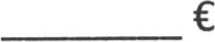 V namen delovanja sistema GoNM upravljalec sistema Mestna občina Novo mesto in pridružene občine Občina Straža, Občina Mirna Peč in Občina Trebnje obdelujejo osebne podatke, ki so bili posredovani ob registraciji in so nujno potrebni za delovanje in vašo uporabo sistema. Ti podatki so: ime in priimek, podatek o osebnem dokumentu, letnica rojstva, stalni/začasni naslov, elektronski naslov, telefonska številka, podatke o posamezni izposoji (katero kolo, na kateri postaji in ob kateri uri), potrdilo o plačilu preko UJP (če je bilo plačilo tako izvedeno). Navedeni osebni podatki se hranijo še 3 mesece po preteku veljavnosti članarine za sistem GoNM.O aktivnostih sistema ”GoNM” (informativna in promocijska sporočila) ŽELIM / NE ŽELIM (ustrezno obkrožite) biti obveščen po elektronski pošti.Izrecno soglašam, da mi upravitelj oziroma pridružena občina sistema zaračuna stroške popravila poškodbe kolesa oz. sistema, nastale v času moje uporabe.Prav tako sem seznanjen, da je uporaba sistema za izposojo koles »GoNM« na lastno odgovornost in izključno za lastno uporabo. Kartica za dostop do sistema »GoNM« je neprenosljiva.Izjavljam, da so vsi navedeni podatki resnični, točni in popolni, za kar prevzemam materialno in kazensko odgovornost.Izjavljam, da sem na navedeni e-naslov in telefonsko številko dnevno dosegljiv/a.Datum:	________________            Lastnoročni podpis: 